Exclusion d'une catégorie de postsconfig RKM Exclusion d'une categorie du Blog.docx	02/04/19On peut exclure du blog une certaine catégorie d'articles en indiquant l'ID de la catégorie à exclure. Recherche de l'ID de la catégorieDepuis la version WP 5 (2019), l'identification des catégories par ID n'est plus affichée dans la page de gestion des catégories, elles ont un nom standard (slug) comme les pages et les articles. Si on a encore besoin de l'ID (No d'identification) pour exclure une certaine catégorie d'une liste (grille) de blogs, il faut la chercher ici : Articles 
	→ Catégories 
		→ Faire apparaître le lien vers une catégorie particulière 
			en survolant son nom à la souris → 
			→ On peut alors lire tag_ID=190 dans l'adresse du lien vers 				cette catégorie dont l'ID est 190 dans l'exemple :Exclusion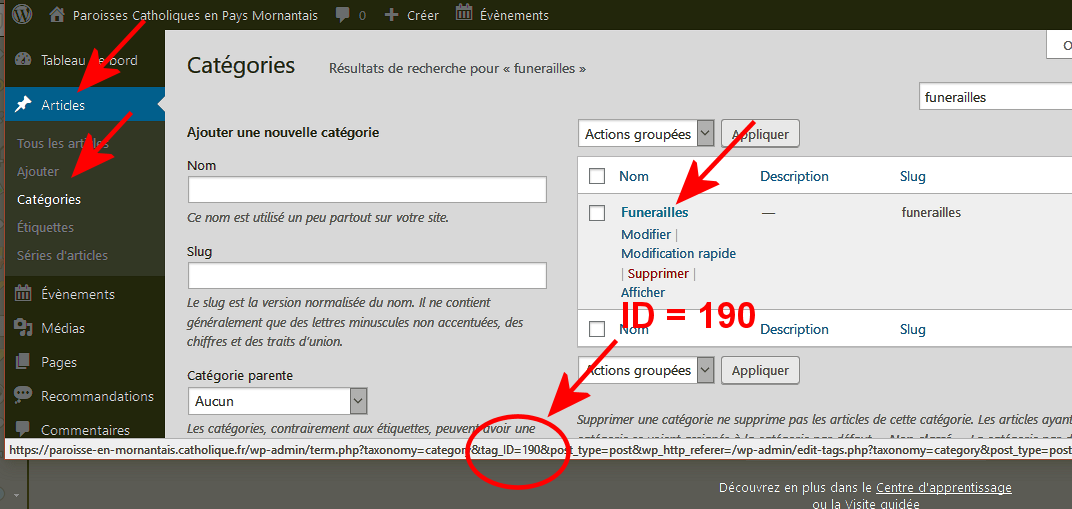 Exclusion du Blog des annonces de funérailles :→ Personnalisation 
	→ Blog 
		→ Général 
 			→ Catégories exclues du blog					190,... (les No exclus séparés par des virgules)Exclusion d'une grille de posts→ idemRKM 